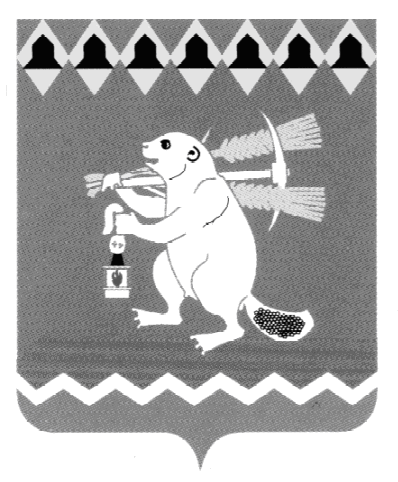 Администрация Артемовского городского округа ПОСТАНОВЛЕНИЕот 06.02.2018                                                                                                   № 89-ПАО подготовке и проведении декады лыжного спорта и финала декады Всероссийской массовой лыжной гонки «Лыжня России - 2018»на территории Артемовского городского округаВ целях развития и пропаганды физической культуры и спорта в Артемовском городском округе, привлечения граждан к активному и здоровому образу жизни, во исполнение распоряжения Губернатора Свердловской области от 22.12.2017  № 283-РГ  «О подготовке и проведении в Свердловской области XXXVI открытой Всероссийской массовой лыжной гонки «Лыжня России», руководствуясь статьями 30, 31 Устава Артемовского городского округа, Администрация Артемовского городского округаПОСТАНОВЛЯЕТ:1.	Провести на  территории  Артемовского городского округа декаду лыжного спорта в рамках  подготовки и проведения ХХХVI традиционной Всероссийской массовой лыжной гонки «Лыжня России - 2018»  в период с 01 по 09 февраля 2018 года  и финал декады Всероссийской массовой лыжной гонки «Лыжня России - 2018» - 10 февраля 2018 года.2.	Утвердить:1)	состав организационного  комитета  по  подготовке  и  проведению в  Артемовском  городском  округе  декады  лыжного  спорта  и  финала  декады Всероссийской  массовой  лыжной  гонки  «Лыжня России - 2018»  (Приложение 1);2)	график проведения декады лыжного спорта на территории Артемовского городского  округа и финала декады Всероссийской массовой лыжной гонки «Лыжня России - 2018» (Приложение 2).3.	Председателям территориальных органов местного самоуправления Артемовского городского округа организовать проведение декады по лыжным гонкам в рамках проведения ХХХVI традиционной Всероссийской массовой лыжной гонки «Лыжня России – 2018» на подведомственных территориях в период с 01 по 09 февраля 2018 года.4.	Управлению образования Артемовского городского округа (Багдасарян Н.В.):1) организовать проведение декады лыжного спорта в рамках  подготовки и проведения ХХХVI традиционной Всероссийской массовой лыжной гонки «Лыжня России - 2018» на территории Артемовского городского округа среди обучающихся общеобразовательных организаций и воспитанников дошкольных образовательных организаций в период с 01 по 09 февраля 2018 года;2) обеспечить участие работников и обучающихся общеобразовательных организаций в финале декады Всероссийской массовой лыжной гонки «Лыжня России - 2018», проводимой на территории Артемовского городского округа;3) отчеты о количестве участников декады лыжного спорта представить в отдел по физической культуре и спорту Администрации Артемовского городского округа до 16.00 часов 09.02.2018.5. Рекомендовать руководителям Артемовского филиала ГАПОУ СО «НТГПК им. Н.А. Демидова» Доможировой Л.И. и ГАПОУ СО «Артемовский колледж точного приборостроения» Останиной В.И.:	1) организовать проведение декады лыжного спорта в рамках  подготовки и проведения ХХХVI традиционной Всероссийской массовой лыжной гонки «Лыжня России - 2018» на территории Артемовского городского округа среди студентов  в период с 01 по 09 февраля 2018 года;	2) обеспечить участие студентов в финале декады Всероссийской массовой лыжной гонки «Лыжня России - 2018», проводимой на территории Артемовского городского округа;3) отчеты о количестве участников декады лыжного спорта представить в отдел по физической культуре и спорту Администрации Артемовского городского округа до 16.00 часов 09.02.2018.6. Рекомендовать руководителям организаций, индивидуальным предпринимателям:1) обеспечить участие работников в декаде лыжного спорта в рамках  подготовки и проведения ХХХVI традиционной Всероссийской массовой лыжной гонки «Лыжня России - 2018» на территории Артемовского городского округа с 01 по 09 февраля 2018 года;2) обеспечить участие работников в финале декады Всероссийской массовой лыжной гонки «Лыжня России - 2018», проводимой на территории Артемовского городского округа;3) отчеты о количестве участников декады лыжного спорта представить в отдел по физической культуре и спорту Администрации Артемовского городского округа до 16.00 часов 09.02.2018.7. Опубликовать постановление в газете «Артемовский рабочий» и разместить на официальном сайте Артемовского городского округа в информационно-телекоммуникационной сети «Интернет».	8. Контроль за исполнением постановления возложить на заместителя главы Администрации Артемовского городского округа по социальным вопросам Темченкова С.Б.Глава Артемовского городского округа	                                 А.В. Самочернов  Состав организационного комитета по подготовке и проведению в Артемовском городском округе декады лыжного спорта и финала декады Всероссийской массовой лыжной гонки «Лыжня России - 2018»Приложение 2
к постановлению Администрации 
Артемовского городского округа
от 06.02.2018 № 89-ПА

График проведения  на территории Артемовского городского округа декады лыжного спорта и финала декадыВсероссийской массовой лыжной гонки «Лыжня России  - 2018» Исполнитель: Виноградова А.Г.8(34363)5-93-04 (доб.136)                                   Приложение 1 к постановлению Администрации
Артемовского городского округа                      от 06.02.2018 № 89-ПАТемченков Сергей Борисович- заместитель главы Администрации Артемовского городского округа по социальным вопросам, председатель  организационного комитета;Суханов Никита Сергеевич- заведующий отделом по физической культуре и спорту Администрации Артемовского городского округа, заместитель председателя организационного комитета;Члены оргкомитета:Лесовских Наталия Павловна- заведующий отделом по работе с детьми и молодежью Администрации Артемовского городского округа;Багдасарян Наталья Валентиновна- начальник Управления образования Артемовского городского округа;Бабкина Ирина Геннадьевна- председатель Координационного совета профсоюзов Артемовского городского округа  (по согласованию);Сухарев Дмитрий Александрович- директор Муниципального бюджетного учреждения Артемовского городского округа «Лыжная база «Снежинка»;Чекасин Денис Васильевич - начальник ОМВД России по Артемовскому району (по согласованию);Останина Вера Ивановна- и.о. директора Государственного автономного профессионального образовательного учреждения Свердловской области «Артемовский колледж точного приборостроения» (по согласованию);Доможирова Лидия Ивановна- директор филиала Государственного автономного образовательного учреждения среднего профессионального образования «Нижнетагильский государственный профессиональный  колледж  имени Н.А. Демидова» (по согласованию);Хлюпин Олег Сергеевич- директор Муниципального автономного образовательного учреждения дошкольного образования детей «Детская юношеская спортивная школа» № 25;Кайзер Евгений Владимирович- директор  Муниципального  бюджетного учреждения Артемовского городского округа «Физкультурно-оздоровительный центр «Сигнал»;Карташов Андрей Владимирович- главный врач Государственного бюджетного учреждения здравоохранения Свердловской области «Артемовская центральная районная больница» (по согласованию)№п/пДата проведенияНаименование организацийМесто проведенияОтветственный101.02.2018- 09.02.2018муниципальные общеобразователь-ные организации, муниципальные дошкольные образовательные организациина территориях, закрепленных за учреждениямиУправление образования Артемовского городского округа(Багдасарян Н.В.)201.02.2018- 09.02.2018территориальные органы местного самоуправления Артемовского городского округа, организации, расположенные на территории сельских населенных пунктовпос. Буланаш;с. Покровское;пос. Красногвардейский;с. Шогринское;с. Мостовское;с. Мироново;п. Незевай,п. Сосновый Бор,с. Большое Трифоново,с. ЛебедкиноВандышева Л.И.,Авдеев Д.С.,Гиршфельд С.И.,Шавкунов В.А.,Серебренников В.В.,Пьянков С.И.,Гареев А.Р.,Иванов А.С.,Ситников С.Н.301.02.2018- 09.02.2018Государственное автономное профессиональное образовательное учреждение Свердловской области «Артемовский колледж точного приборостроения»на территории, закрепленной за ГАПОУ СО «АКТП»Останина В.И., и.о. директора ГАПОУ СО «АКТП»                                                             (по согласованию)401.02.2018- 09.02.2018филиал Государственного автономного образовательного учреждения среднего профессионально-го образования Свердловской области «Нижнетагильский государственный профессиональный колледж имени         Н. А. Демидова»на территории, закрепленной за филиаломГАОУ СПО «НТГПК  им. Н.А. Демидова»Доможирова Л.И.,директор филиала ГАОУ СПО «НТГПК им.    Н.А. Демидова» (по согласованию)501.02.2018- 09.02.2018организации, индивидуальные предпринимателина территориях, закрепленных за организациями, индивидуальными предпринимателямируководители организаций, индивидуаль-ные предпринима-тели610.02.2018финал декадыВсероссийской массовой лыжной гонки «Лыжня России  - 2018»МБУ «Лыжная база «Снежинка»Сухарев  Д.А.,директор МБУ АГО «Лыжная база «Снежинка»